Rondo a práce se skladbou Vídeňské hudební hodiny (Z. Kodály)Pracovní listMuzikanti jdou,			___________________________________hrají mi tu „mou“,			___________________________________na housličky, na píšťalky,		___________________________________k tanci všechny zvou.		___________________________________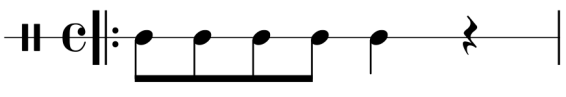 Muzikanti jdou,			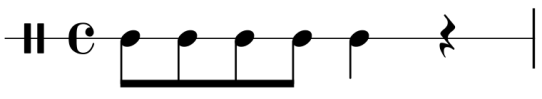 hrají mi tu „mou“,			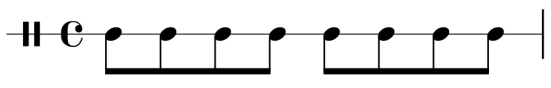 na housličky, na píšťalky,		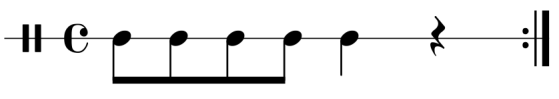 k tanci všechny zvou.		